Podstawy projektowania i konstrukcji odzieży (4h) 08.03.2021 r.- krawiec.Temat: Projektowanie odzieży dla różnych typów figur ludzkich c.d. Wpływ wzoru i koloru na wrażenie sylwetki. Projektowanie odzieży dla figur tęgich oraz szczupłych. Ubiory dla figur z fragmentarycznymi odchyleniami od normy. Ubiór dla przyszłych matek.Witam serdecznie. Planując ubiór dla osób z defektami figury przyjmuje się zasadę, aby nie podkreślać nigdy, nawet gdyby tego wymagała moda, tych partii ciała, które zakłócają harmonię sylwetki.Inne ubiory zakładają osoby tęgie, a zupełnie inne osoby szczupłe czy wręcz chude.Proszę wpisać temat do zeszytu i przeanalizować przesłane materiały. Wykonaj zadanie- Zaprojektuj dowolny strój dla młodej wysokiej kobiety o bardzo szczupłej budowie ciała. W kilku zdaniach opisz ten projekt (dowolne techniki wykonania). Pracę prześlij na podany e-mail do 11.03.2021 r. W razie pytań proszę dzwonić. Przesyłam załączniki.Pozdrawiam. Beata Gola06.03.2021 r.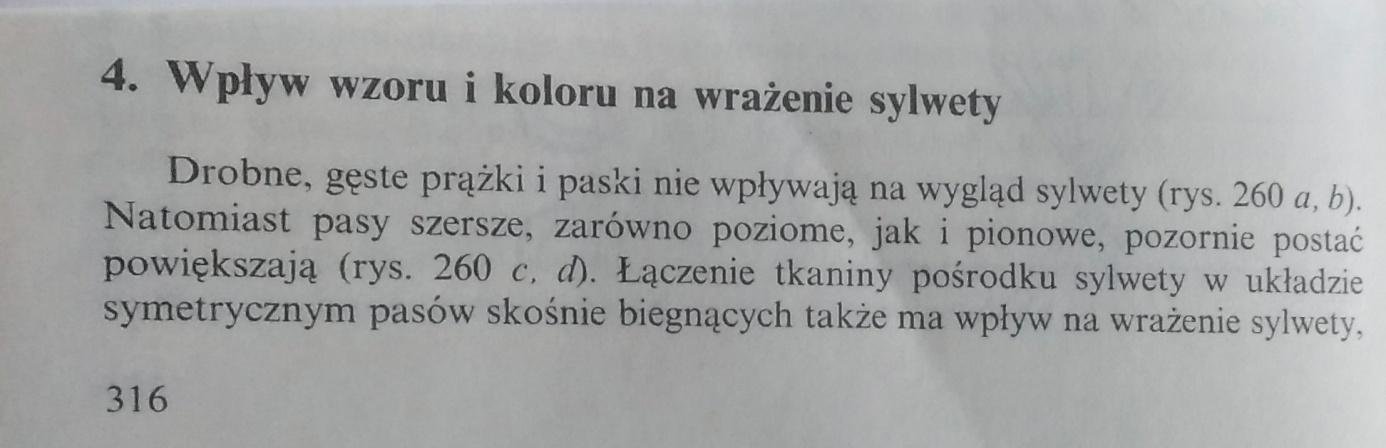 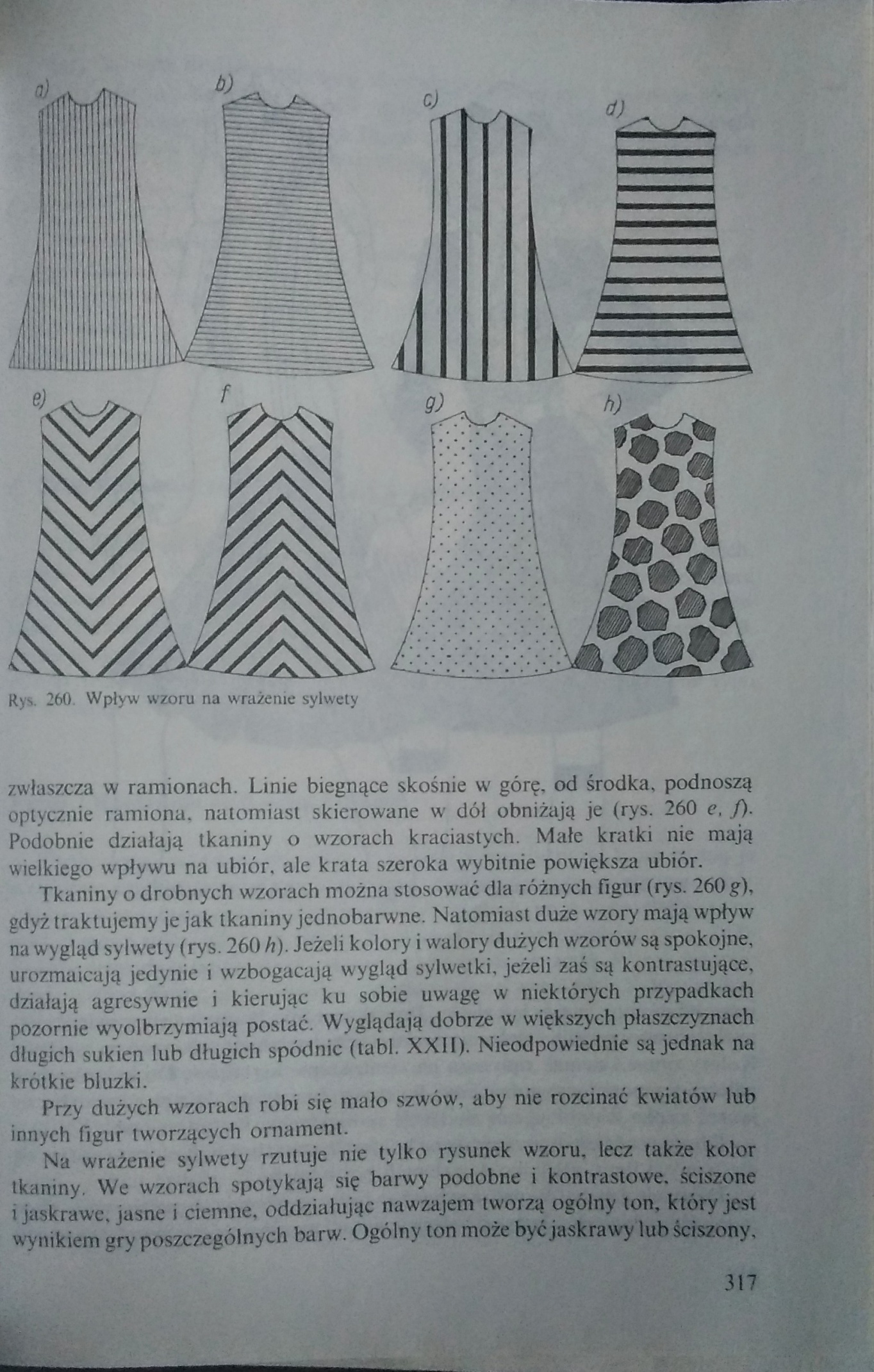 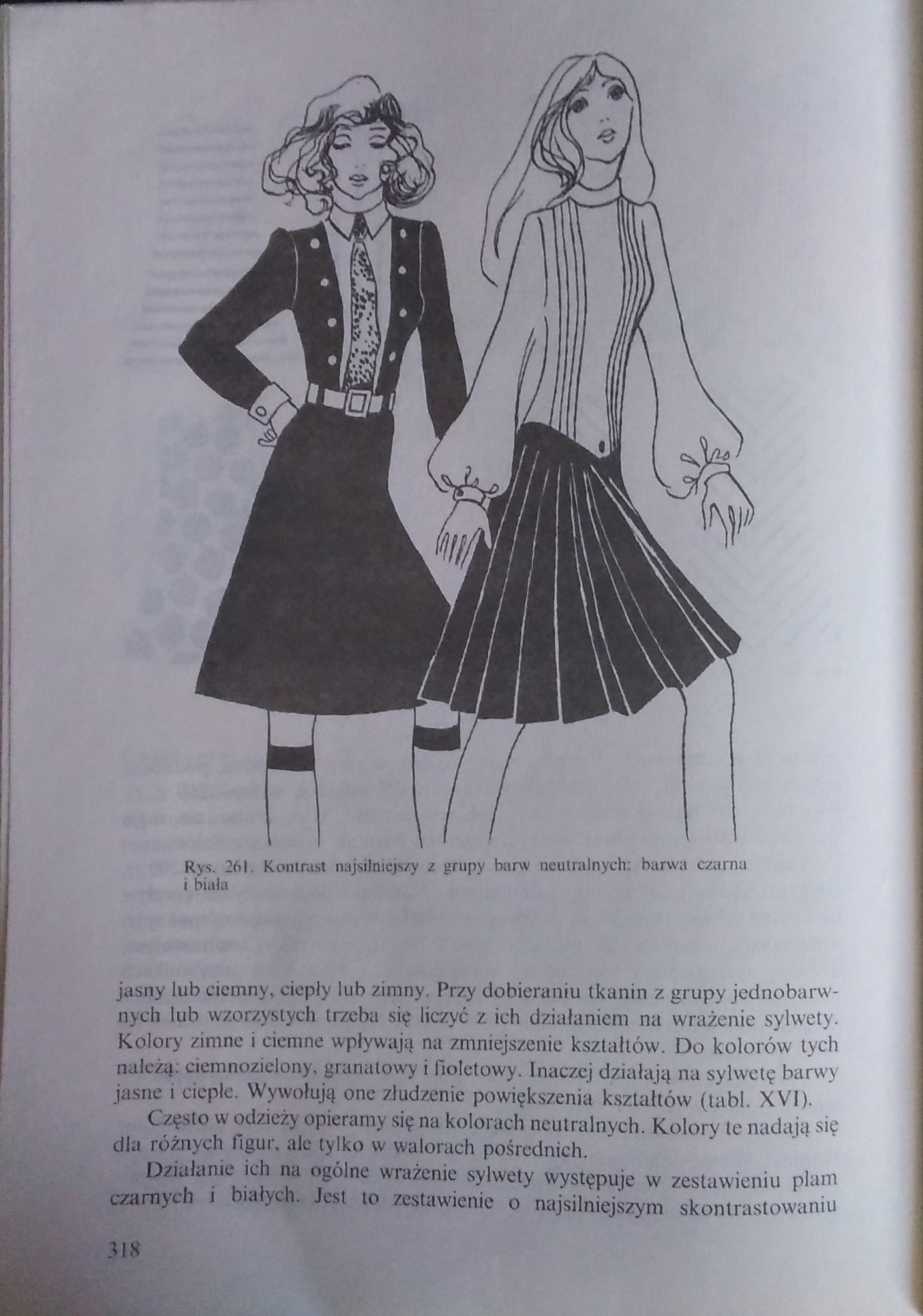 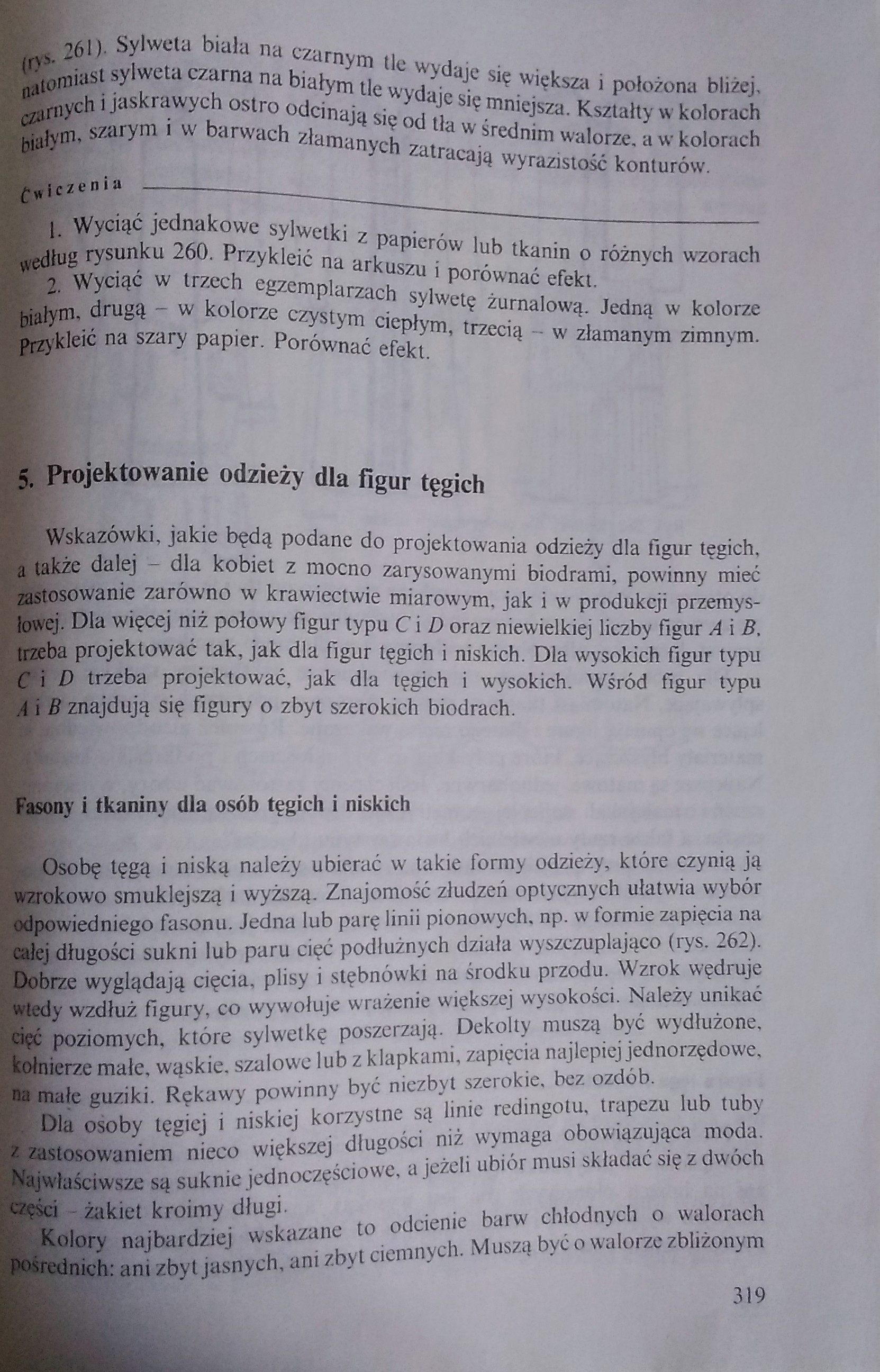 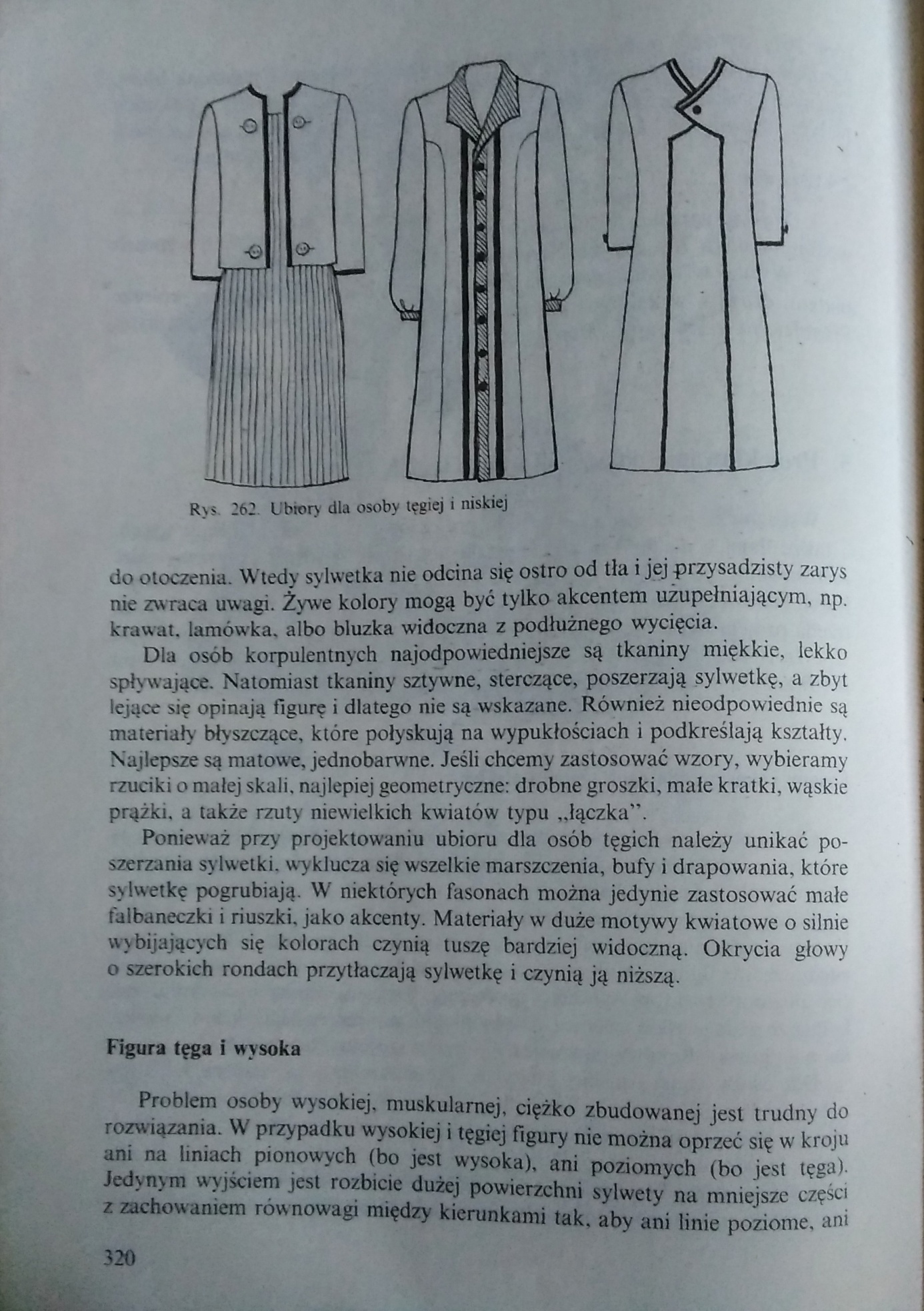 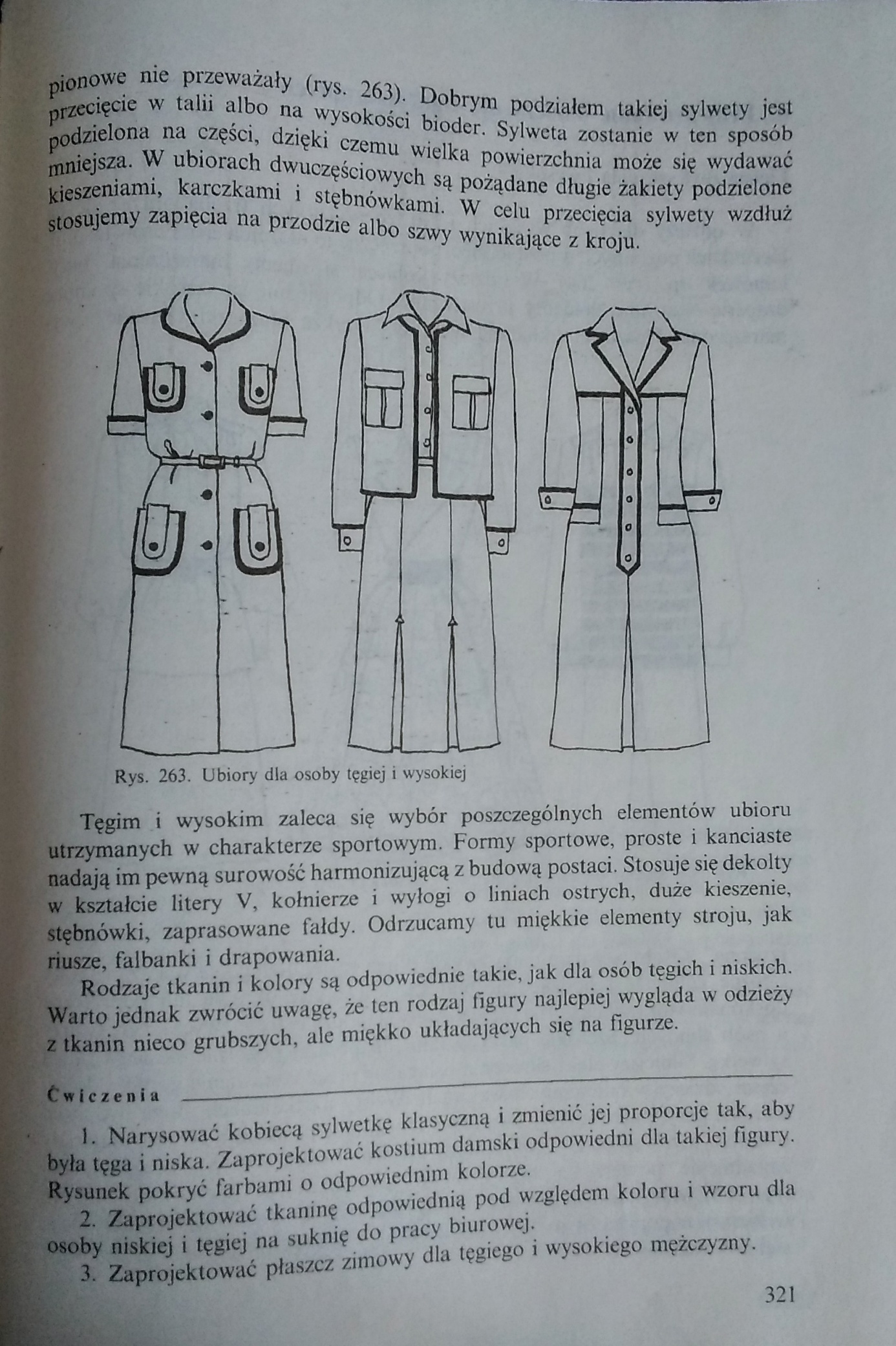 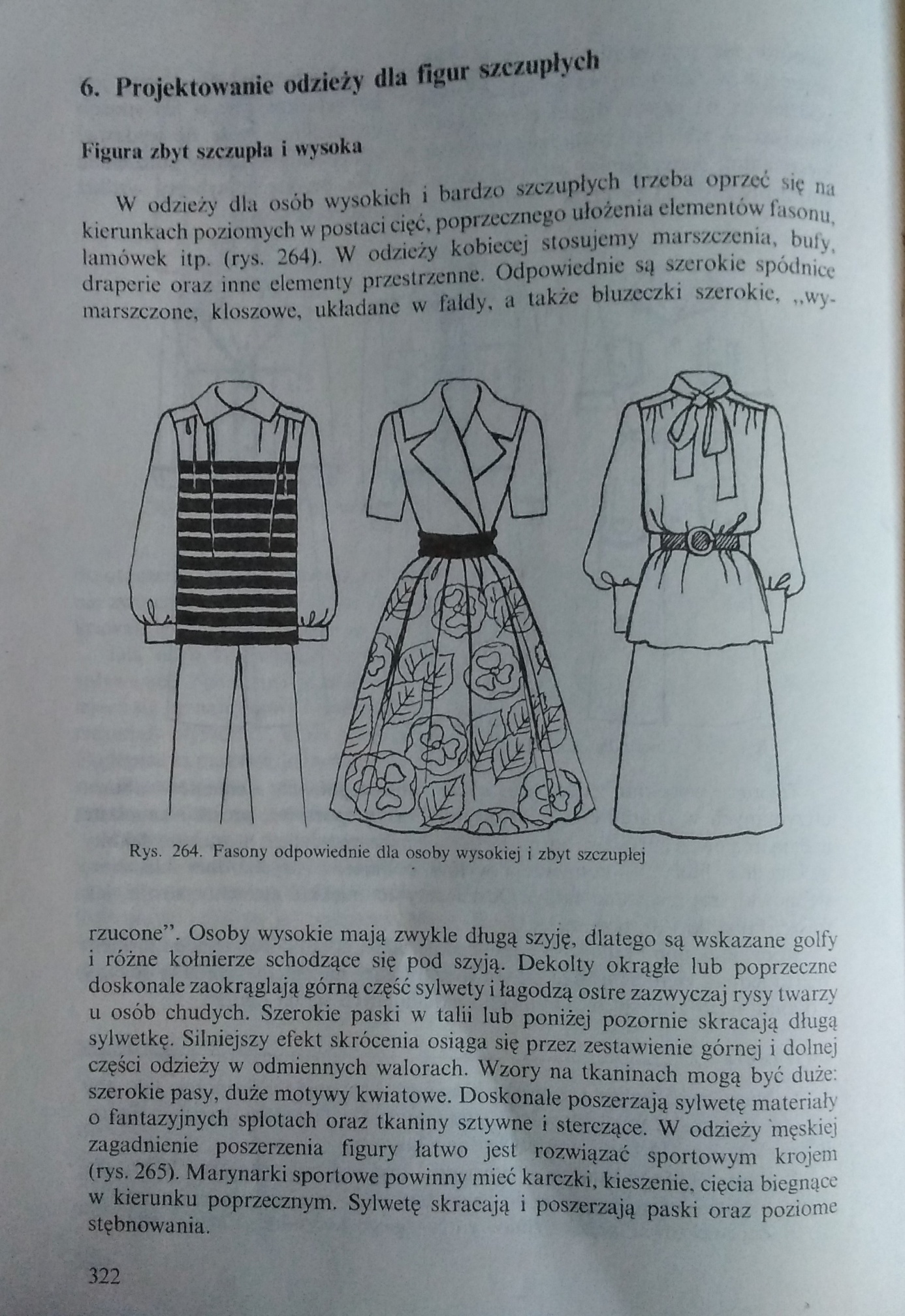 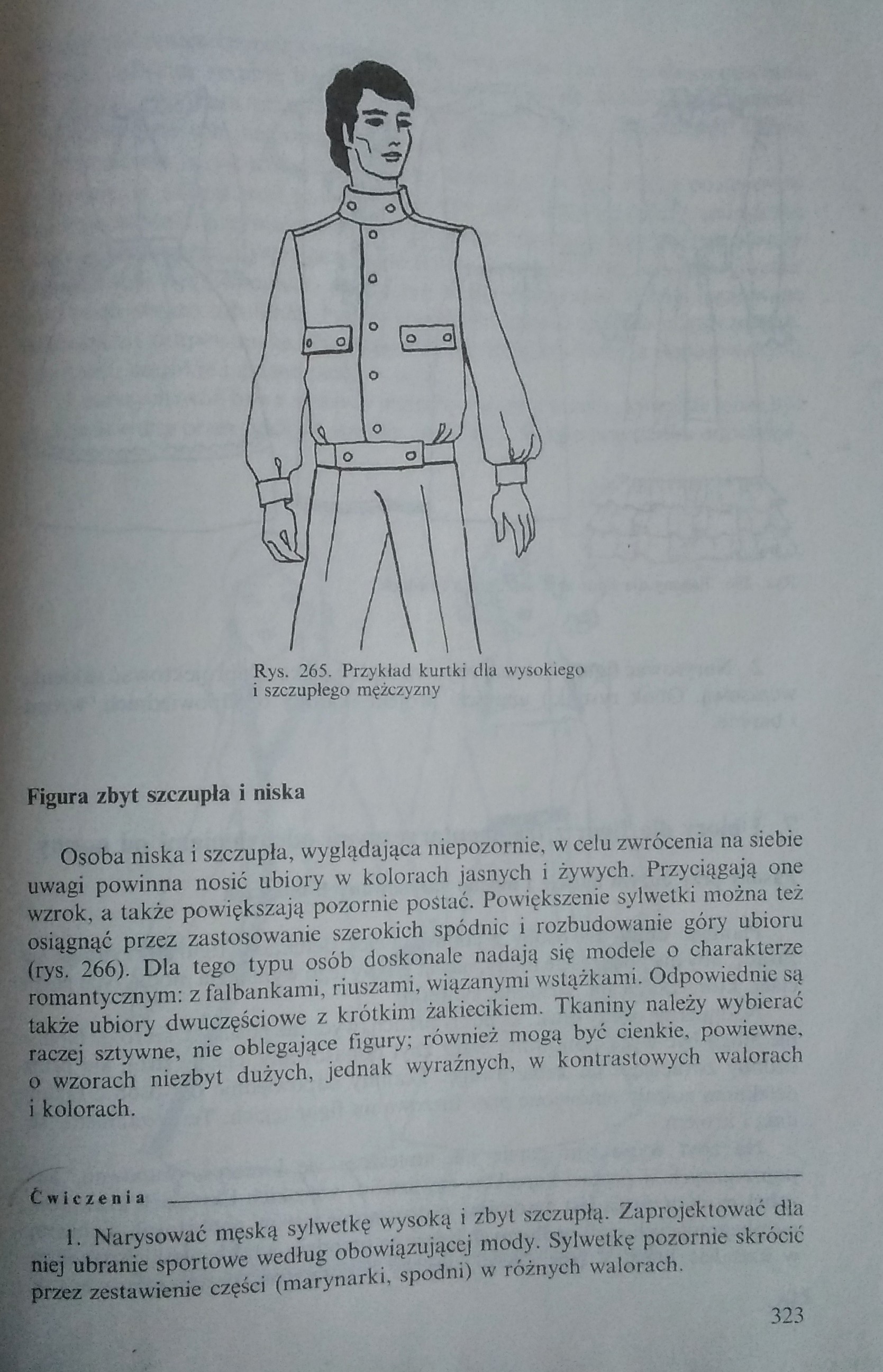 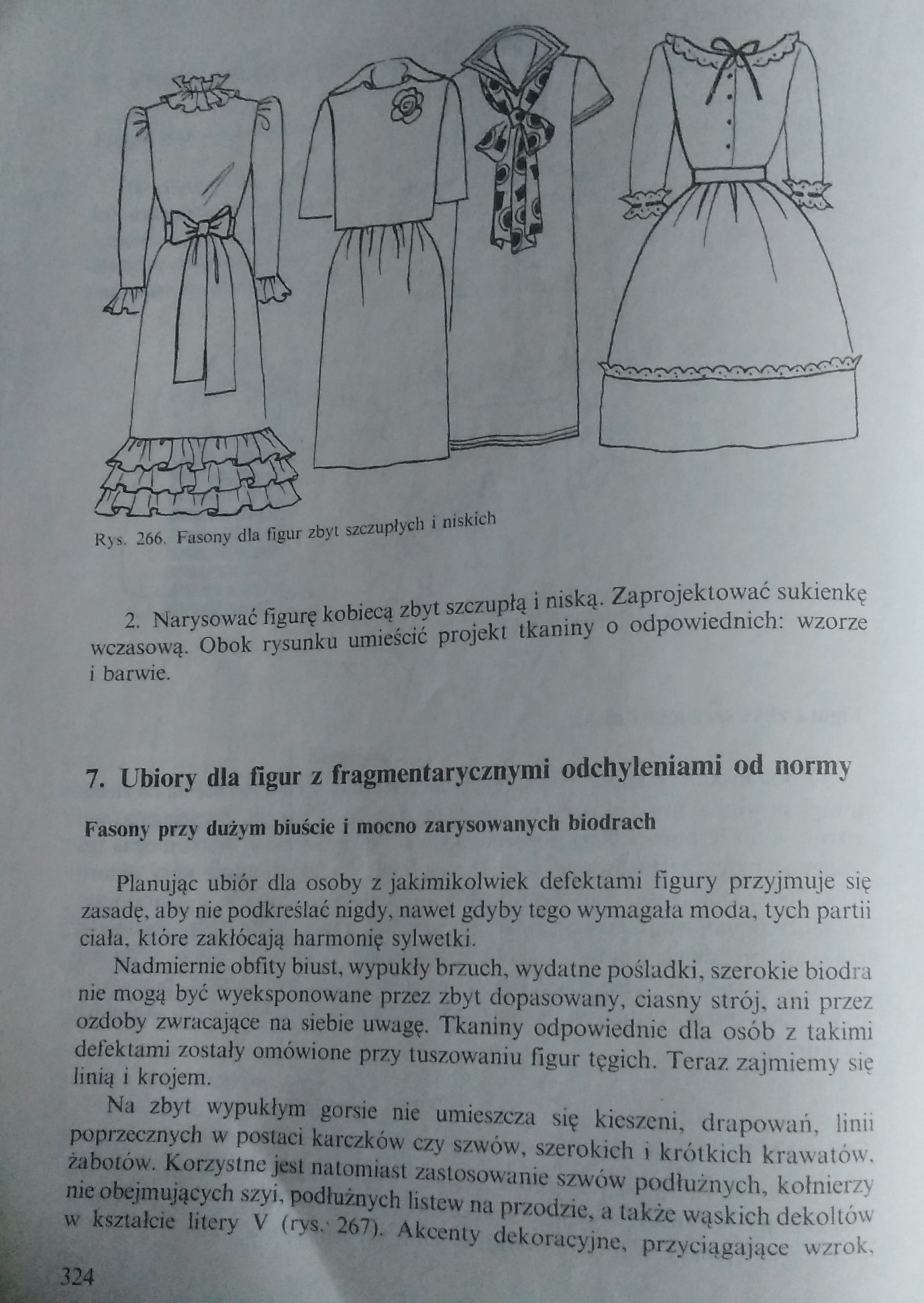 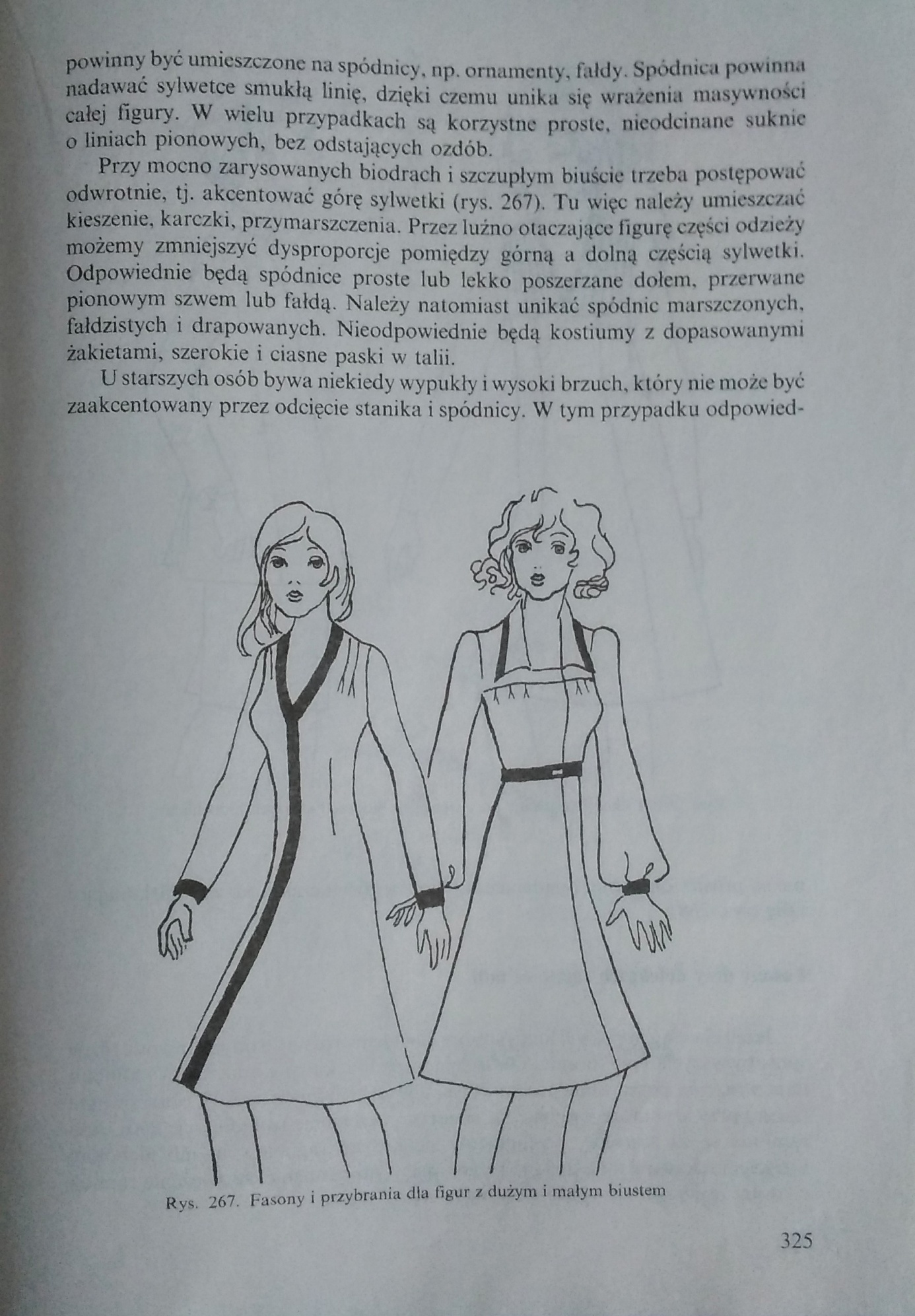 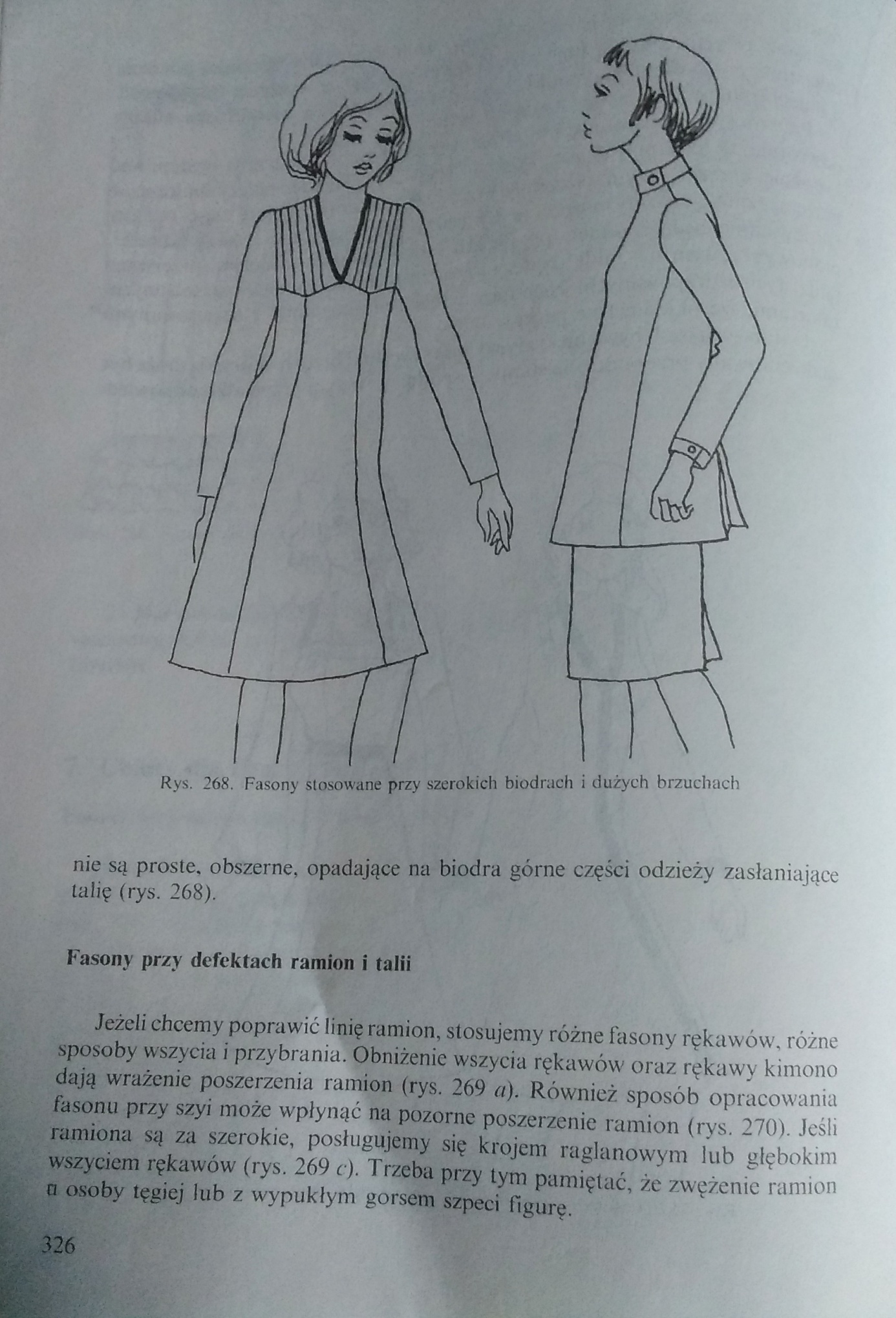 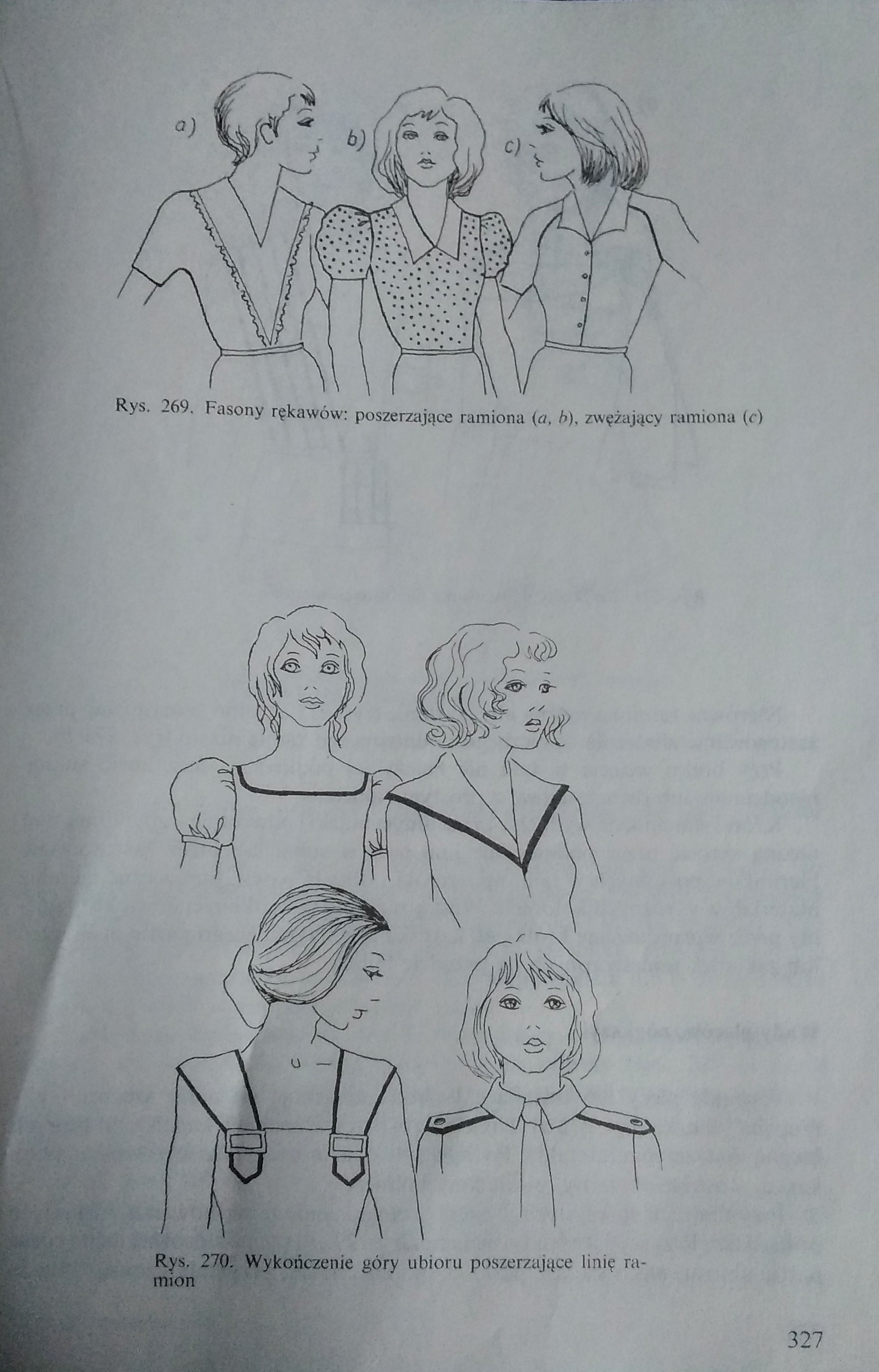 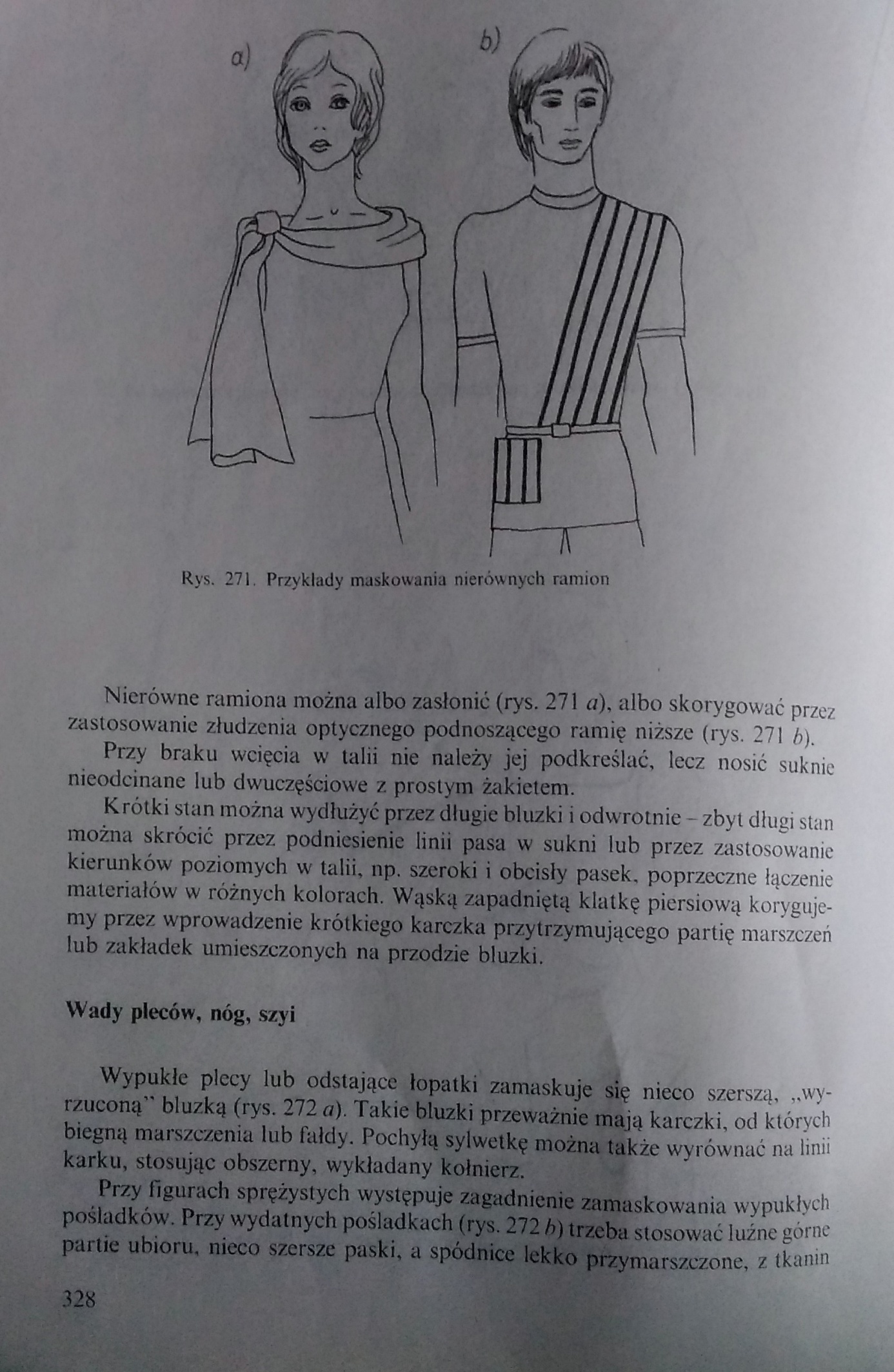 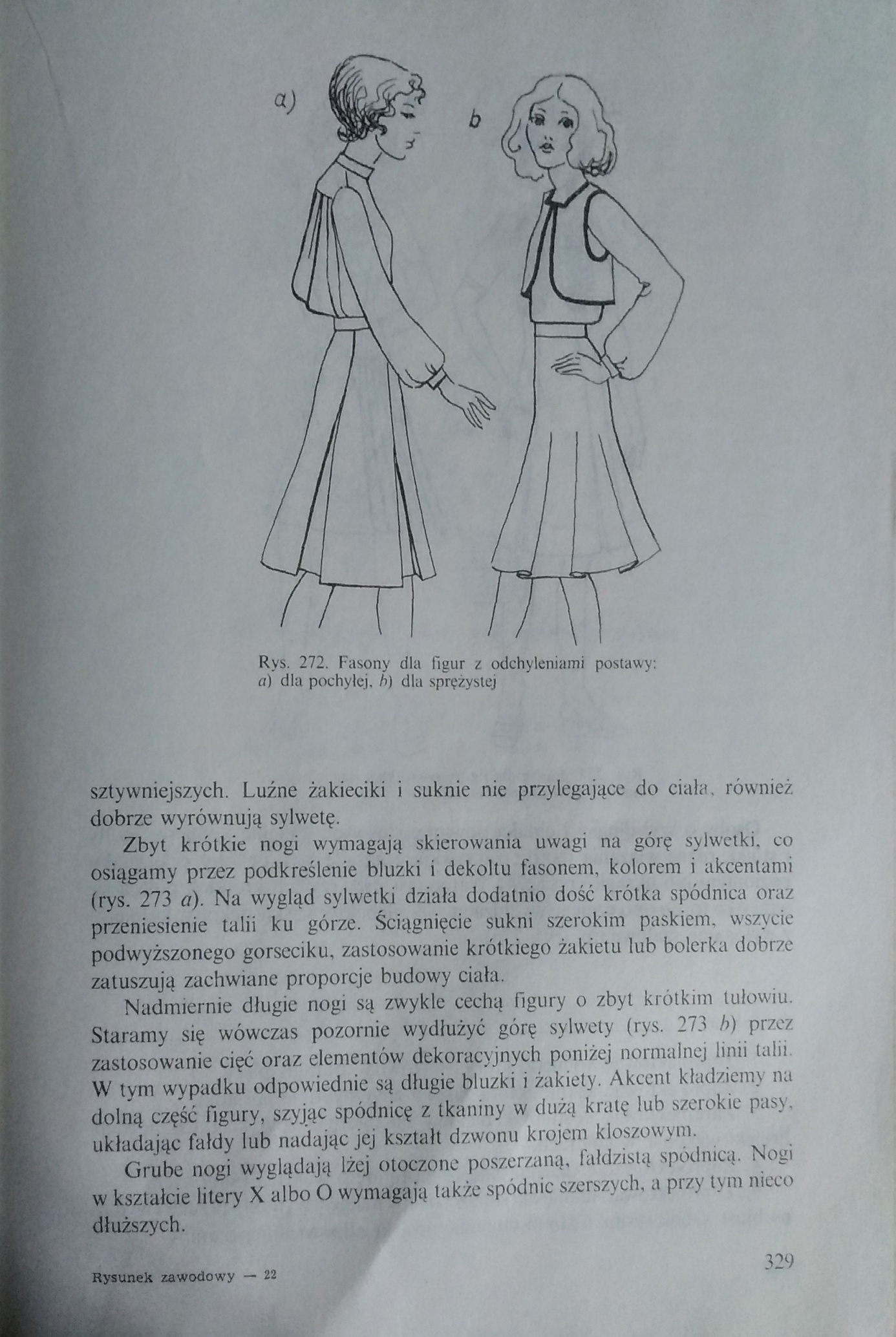 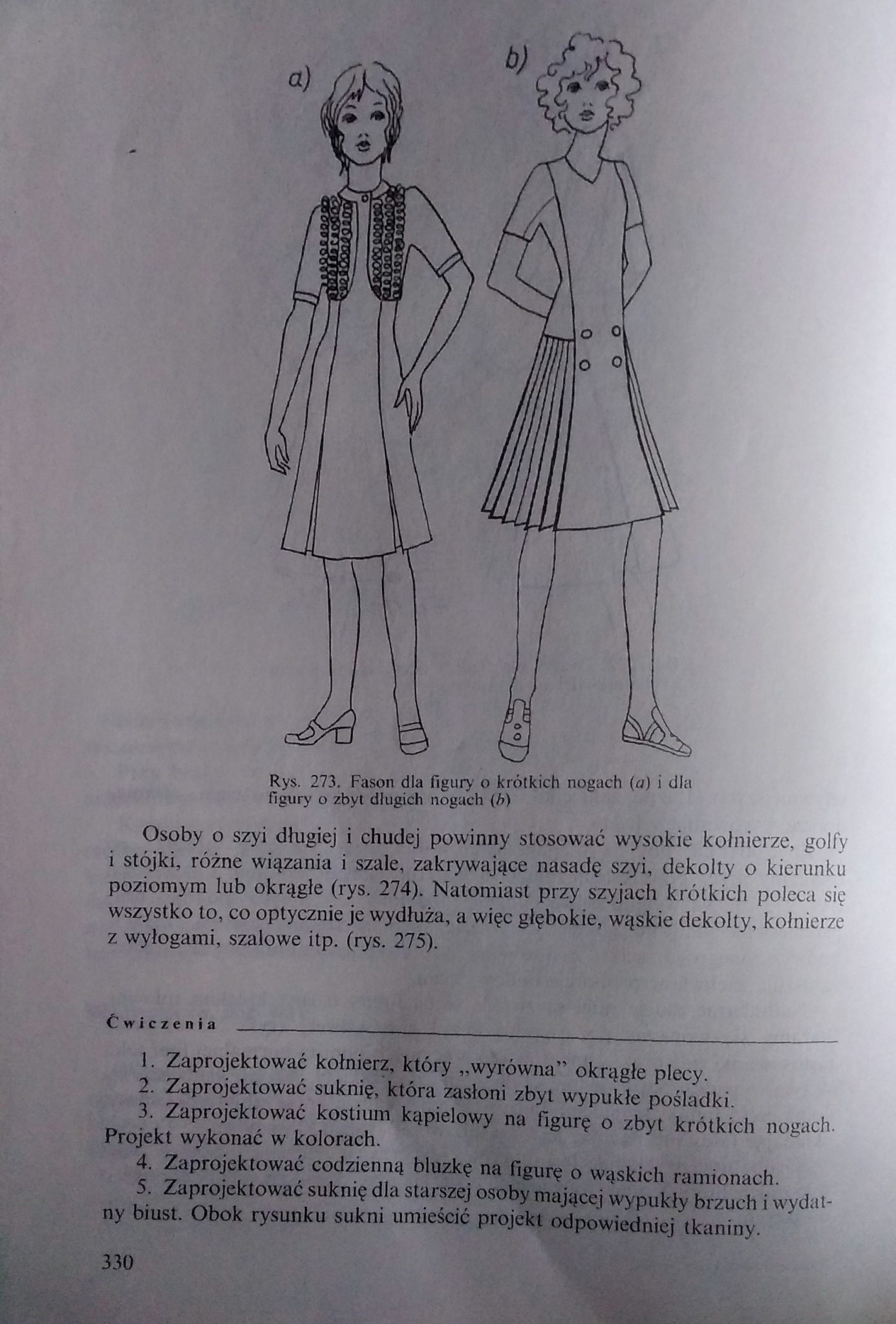 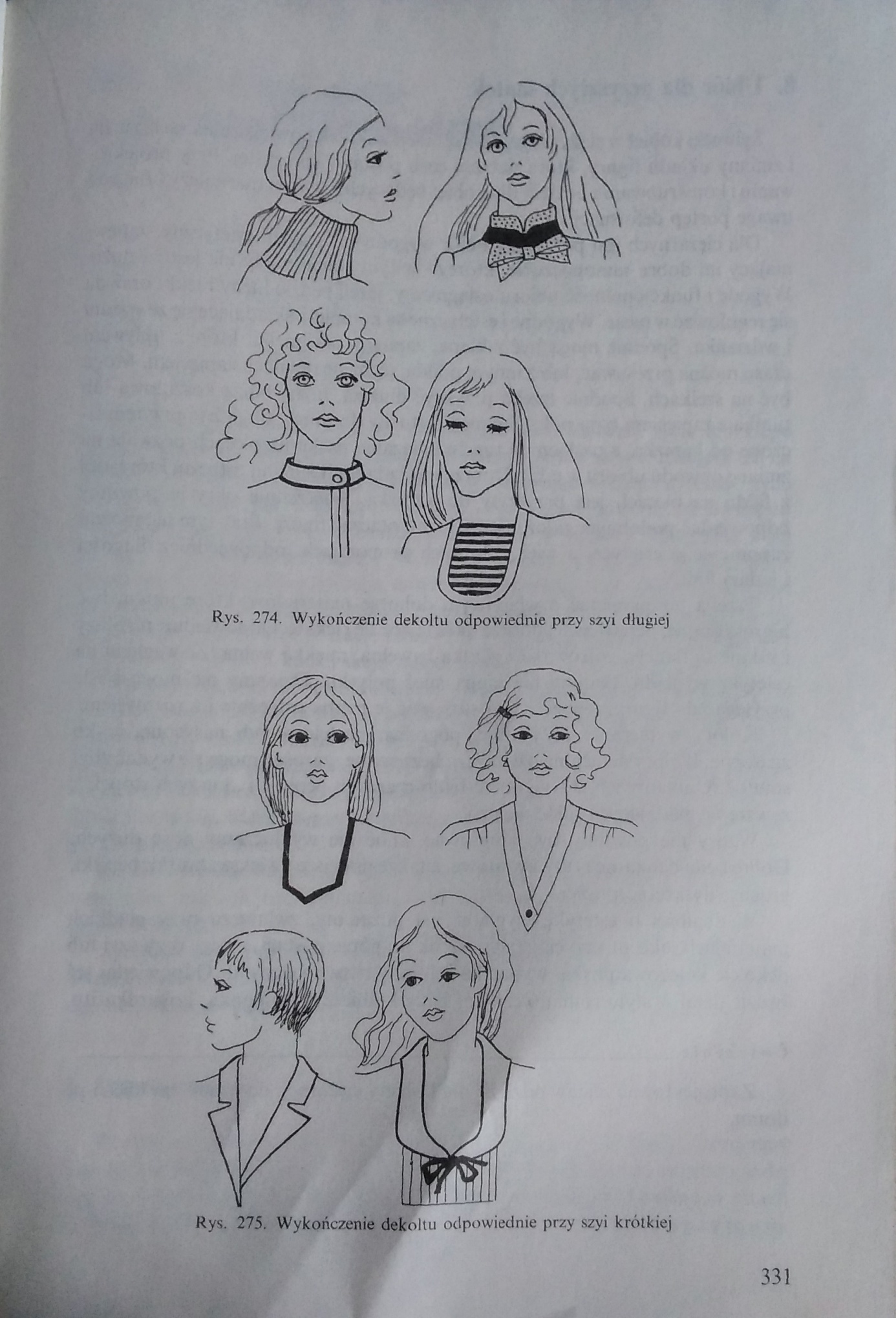 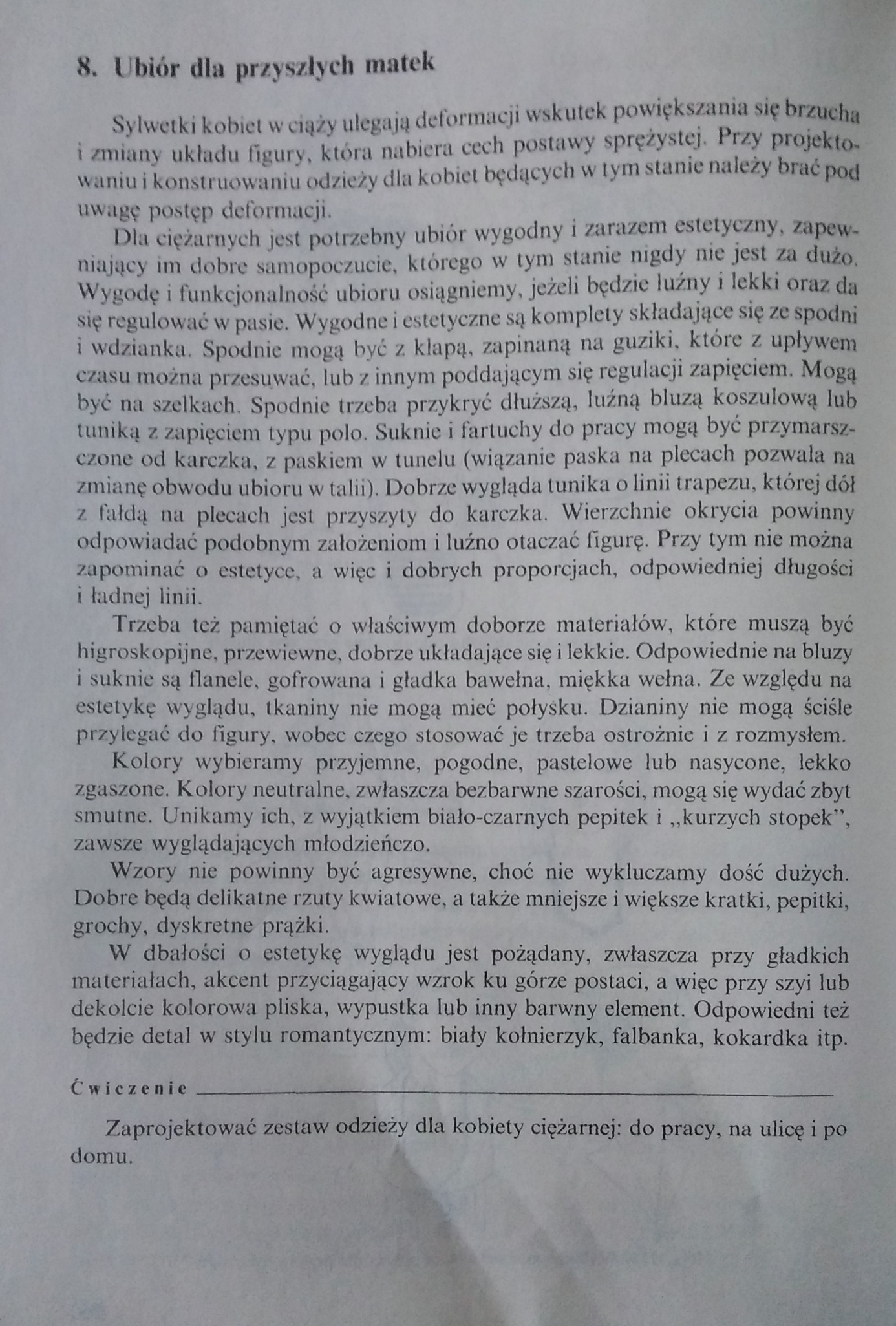 